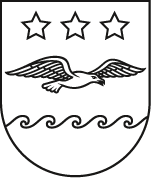 JŪRMALAS DOMELĒMUMSJūrmalāJūrmalas Kultūrtelpas un vides dizaina centrā (turpmāk – Centrs) 2022. gada 29. novembrī saņemts nekustamā īpašuma Satiksmes ielā 2A, Jūrmalā īpašnieka Valsts akciju sabiedrības “Latvijas dzelzceļš”, reģistrācijas numurs 40003032065, kuras vārdā rīkojas SIA “Demontāžas projekti”, reģistrācijas numurs 40203140992, iesniegums (reģistrēts Centra lietvedības sistēmā ar Nr. 1-8/22-184, turpmāk – iesniegums) ar lūgumu atļaut nojaukt tam piederošo pagrabu (būves kadastra apzīmējums 1300 021 2302 005) Satiksmes ielā 2A, Jūrmalā (turpmāk – būve).Izskatot iesniegumu un tam pievienotos dokumentus: datus Jūrmalas pilsētas zemesgrāmatas nodalījumā Nr. 100000453277, tehnisko inventarizācijas lietu, būves foto fiksācijas, un ņemot vērā būves īpašnieka izteikto vēlēšanos, Jūrmalas dome atbalsta būves nojaukšanu.Pamatojoties uz Būvniecības likuma 7. panta pirmās daļas 2. punktu un Jūrmalas Ēku un būvju tehniskā stāvokļa novērtēšanas komisijas 2022. gada 6. decembra atzinumu (protokols Nr. 14–20/11), Jūrmalas domes Transporta un mājokļu jautājumu komitejas 2023. gada 7. februāra atzinumu (protokols Nr.___), Jūrmalas dome nolemj:Neiebilst būves nojaukšanai.Jūrmalas valstspilsētas administrācijas Pilsētplānošanas pārvaldes Būvinspekcijai kontrolēt, lai būves nojaukšana atbilstu Ministru kabineta 2014. gada 19. augusta noteikumos Nr. 500 ,,Vispārīgie būvnoteikumi”, Ministru kabineta 2014. gada 2. septembra noteikumos Nr. 529 ,,Ēku būvnoteikumi” noteiktajai kārtībai.Jomas iela 1/5, Jūrmala, LV - 2015, tālrunis: 67093816, e-pasts: pasts@jurmala.lv, www.jurmala.lvNr.Par būves nojaukšanu Satiksmes ielā 2A, Jūrmalā( Nr. , . punkts)PriekšsēdētājaR. Sproģe